 * S1 – zavlhlý beton na sklápěčku; S2 – mixový beton (hustší); S3 – mixový beton (řidšíCeník potěrových betonů* zavlhlý beton na sklápěčku; ** mixový betonPříplatky:					Kč/m3Za zrno do 16 mm u konstrukčních betonů 	  95,-Za zrno do 8 mm u konstrukčních betonů 	153,-Za betonáž po 16 hod. všední den 		  60,-Za betonáž v sobotu, neděli/ nebo svátek	140,-Zimní příplatek za teplý beton			140,-Použití cementu CEM I 42,5 R			110,-Likvidace nadbytečného betonu			500,-Krychlená zkouška betonu 			750,- Kč / sada 3 krychlíDopravné		Kč/kmFUSO 4x4 (3,5 t)		  27,-		Práce s HR				   700,- Kč/hMercedes-Benz (8 t)		  31,-		Čerpání betonu				1.900,- Kč/hValník s HR			  41,-		Mytí pumpy				1.600,- Kč/hMix (včetně pumpomixu)	  71,-		Rozjezdová chemie			   500,- KčNájezd pumpomixu bez betonu 	  51,-		Přídavné hadice			   100,- Kč/m a den						Čerpání drátkobetonu		   	     30,- Kč/m3						Použití roury při vykládce betonu z mixu    500,- Kč						Sobotní čerpání betonu – příplatek	    200,- Kč/h			prvních 15 min zdarmazapočatá druhá čtvrthodina 80,- Kčkaždá další započatá čtvrthodina   240,- KčPro velké dodávky je možno domluvit smluvní cenu bez příplatků.Při průměrné denní teplotě vzduchu menší než 5 oC účtujeme výše uvedený zimní příplatek za teplý beton.Ceny transportbetonu se rozumí za 1 m3 uloženého a zhutněného betonu dle ISO 2736.Uvedené ceny jsou bez sazby DPH.Změny v ceníku vyhrazeny. Horní Žďár 37, 377 01, Jindřichův Hradec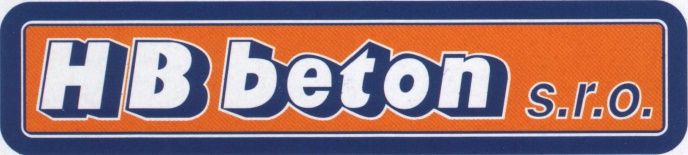 GPS: 49.1205592N, 15.001111EOtevírací doba: 		Všední dny		 6:00 – 14:00 (transportbeton v sezoně do 15:00)			Sobota (v sezoně)	6:00 – 12:00V případě velkého zájmu nebo po individuální dohodě se pracovní doba na transportbetonu prodlužuje.Telefon ústředna: +420 384 321 091	Expedice: +420 602 470 928Telefon míchací centrum: +420 724 020 900info@hbbeton.cz	www.hbbeton.cz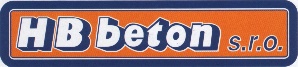 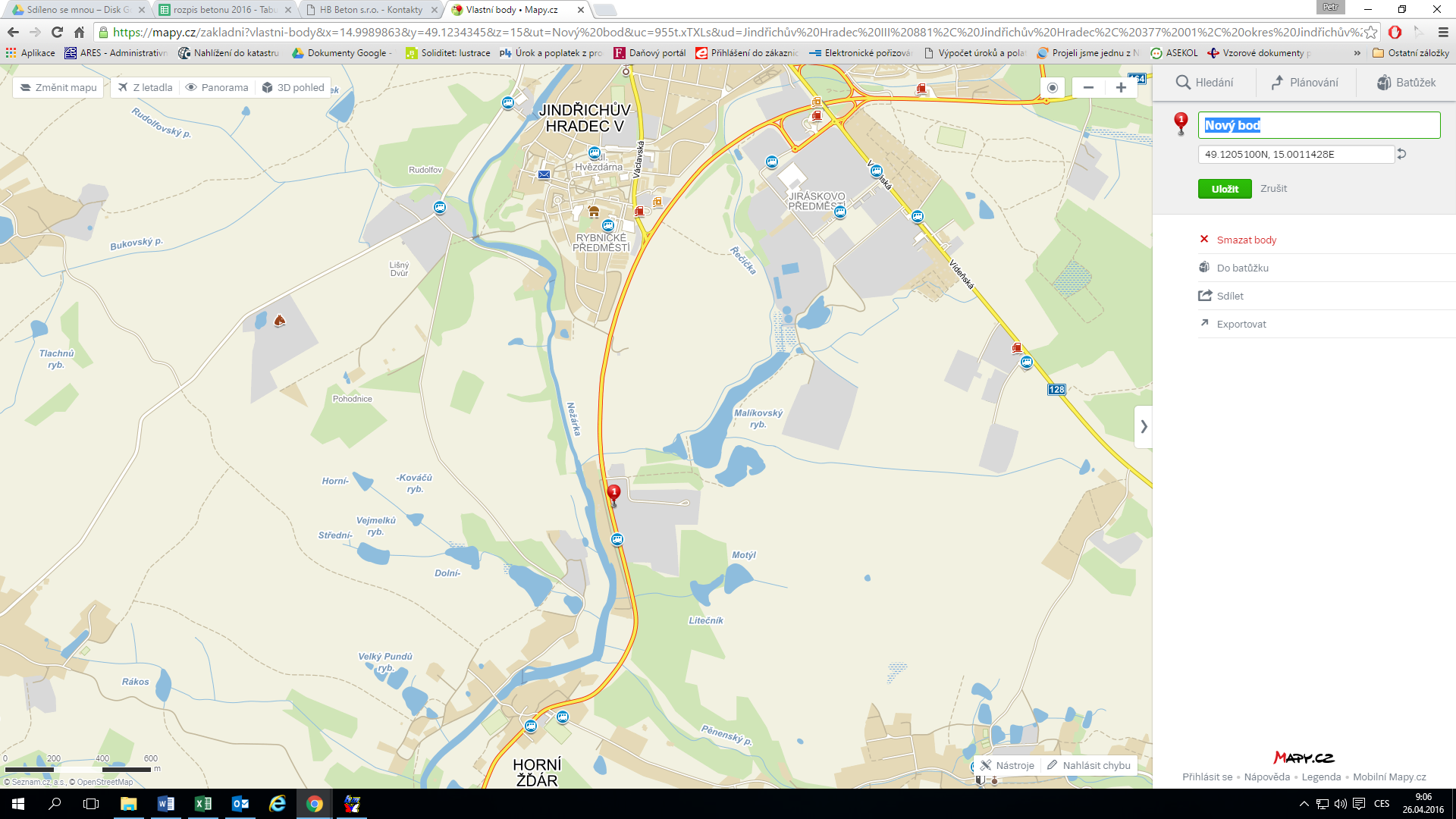 Tel. 384 321 091Tel. 384 321 091Tel. 384 321 091Tel. 384 321 091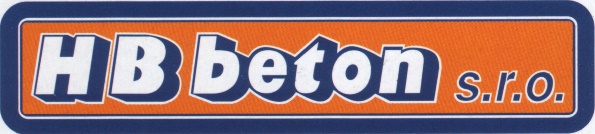 Fax: 384 321 094Fax: 384 321 094Fax: 384 321 094Fax: 384 321 094Ceník artiklůCeník artiklůCeník artiklůCeník artiklůE-mail: info@hbbeton.czE-mail: info@hbbeton.czE-mail: info@hbbeton.czE-mail: info@hbbeton.czE-mail: info@hbbeton.czPlatnost od 1. 2. 2024Platnost od 1. 2. 2024Platnost od 1. 2. 2024Platnost od 1. 2. 2024http: www.hbbeton.czhttp: www.hbbeton.czhttp: www.hbbeton.czhttp: www.hbbeton.czhttp: www.hbbeton.czArtiklNázev artikluNázev artikluMJcena bez DPHcena včetně DPHcena včetně DPHcena včetně DPHVáha – KgVáha – KgAtypAtypATYP1        Kbel bet.  40x50cm – otevřený                               Kbel bet.  40x50cm – otevřený                               m8 027,009 712,679 712,679 712,67353353ATYP3        Kbel bet.  40x50cm – uzavřený                               Kbel bet.  40x50cm – uzavřený                               m13 608,0016 465,6816 465,6816 465,68492492ATYP2       Kbel bet.  80x80cm – otevřený                          Kbel bet.  80x80cm – otevřený                          m10 862,0013 143,0213 143,0213 143,02752752ATYP4        Kbel bet.  80x80cm – uzavřený                               Kbel bet.  80x80cm – uzavřený                               m16 632,0020 124,7220 124,7220 124,7210131013ATYP11Základová deska kbelu 120x120x10 cm Základová deska kbelu 120x120x10 cm ks1 612,001 950,521 950,521 950,52330330Uvedené ceny jsou za běžný metr výšky kbelu bez příplatků za volitelnou výbavu. Pro přesný výpočet ceny využijte kalkulačku na našich webových stránkách, nebo nás kontaktujte.Uvedené ceny jsou za běžný metr výšky kbelu bez příplatků za volitelnou výbavu. Pro přesný výpočet ceny využijte kalkulačku na našich webových stránkách, nebo nás kontaktujte.Uvedené ceny jsou za běžný metr výšky kbelu bez příplatků za volitelnou výbavu. Pro přesný výpočet ceny využijte kalkulačku na našich webových stránkách, nebo nás kontaktujte.Uvedené ceny jsou za běžný metr výšky kbelu bez příplatků za volitelnou výbavu. Pro přesný výpočet ceny využijte kalkulačku na našich webových stránkách, nebo nás kontaktujte.Uvedené ceny jsou za běžný metr výšky kbelu bez příplatků za volitelnou výbavu. Pro přesný výpočet ceny využijte kalkulačku na našich webových stránkách, nebo nás kontaktujte.Uvedené ceny jsou za běžný metr výšky kbelu bez příplatků za volitelnou výbavu. Pro přesný výpočet ceny využijte kalkulačku na našich webových stránkách, nebo nás kontaktujte.Uvedené ceny jsou za běžný metr výšky kbelu bez příplatků za volitelnou výbavu. Pro přesný výpočet ceny využijte kalkulačku na našich webových stránkách, nebo nás kontaktujte.Uvedené ceny jsou za běžný metr výšky kbelu bez příplatků za volitelnou výbavu. Pro přesný výpočet ceny využijte kalkulačku na našich webových stránkách, nebo nás kontaktujte.Uvedené ceny jsou za běžný metr výšky kbelu bez příplatků za volitelnou výbavu. Pro přesný výpočet ceny využijte kalkulačku na našich webových stránkách, nebo nás kontaktujte.Uvedené ceny jsou za běžný metr výšky kbelu bez příplatků za volitelnou výbavu. Pro přesný výpočet ceny využijte kalkulačku na našich webových stránkách, nebo nás kontaktujte.Zámkové dlažbyZámkové dlažbyD010200100   Zámková dlažba "bloček" 6 cm-šedý                            Zámková dlažba "bloček" 6 cm-šedý                            m2 346,00418,66418,66418,66128128D010200200   Zámková dlažba "bloček" 6 cm-červený                         Zámková dlažba "bloček" 6 cm-červený                         m2 446,00539,66539,66539,66128128D010200300   Zámková dlažba "bloček" 6 cm-hnědý                           Zámková dlažba "bloček" 6 cm-hnědý                           m2 446,00539,66539,66539,66128128D010200400   Zámková dlažba "bloček" 6 cm-colormix                        Zámková dlažba "bloček" 6 cm-colormix                        m2 626,00757,46757,46757,46128128D010200500   Zámková dlažba "bloček" 6 cm-okr oranž                       Zámková dlažba "bloček" 6 cm-okr oranž                       m2 626,00757,46757,46757,46128128D010200600   Zámková dlažba "bloček" 6 cm-zelený                          Zámková dlažba "bloček" 6 cm-zelený                          m2 626,00757,46757,46757,46128128D010200700   Zámková dlažba "bloček" 6 cm-antracit                        Zámková dlažba "bloček" 6 cm-antracit                        m2 466,00563,86563,86563,86128128D010300100Zámková dlažba "bloček" 8 cm-šedýZámková dlažba "bloček" 8 cm-šedým2 401,00485,21485,21485,21170170D010300200Zámková dlažba "bloček" 8 cm-červenýZámková dlažba "bloček" 8 cm-červeným2 500,00605,00605,00605,00170170D010200110Zámková dlažba "bloček" 6 cm-šedý pro nevidoméZámková dlažba "bloček" 6 cm-šedý pro nevidomém2 854,001 033,341 033,341 033,34128128D010200210Zámková dlažba "bloček" 6 cm-červený pro nevidoméZámková dlažba "bloček" 6 cm-červený pro nevidomém2 935,001 131,351 131,351 131,35128128D011200100Zámková dlažba "čtverec" 6 cm-šedý Zámková dlažba "čtverec" 6 cm-šedý m2 357,00431,97431,97431,97128128D011200200Zámková dlažba "čtverec" 6 cm-červenýZámková dlažba "čtverec" 6 cm-červeným2 457,00552,97552,97552,97128128D020200100   Zámková dlažba "dvojvlnka“ 6 cm-šedá                        Zámková dlažba "dvojvlnka“ 6 cm-šedá                        m2 425,00514,25514,25514,25128128D020200200   Zámková dlažba "dvojvlnka“ 6 cm-červená                     Zámková dlažba "dvojvlnka“ 6 cm-červená                     m2 506,00612,26612,26612,26128128D020200300   Zámková dlažba "dvojvlnka" 6 cm-hnědá                       Zámková dlažba "dvojvlnka" 6 cm-hnědá                       m2 566,00684,86684,86684,86128128D020200400   Zámková dlažba "dvojvlnka" 6 cm-colormix                    Zámková dlažba "dvojvlnka" 6 cm-colormix                    m2 668,00808,28808,28808,28128128D020200500   Zámková dlažba "dvojvlnka" 6 cm-okrová                      Zámková dlažba "dvojvlnka" 6 cm-okrová                      m2 668,00808,28808,28808,28128128D020200600   Zámková dlažba "dvojvlnka" 6 cm-zelená                      Zámková dlažba "dvojvlnka" 6 cm-zelená                      m2 729,00882,09882,09882,09128128D020300100   Zámková dlažba "dvojvlnka" 8 cm-šedá                         Zámková dlažba "dvojvlnka" 8 cm-šedá                         m2 496,00600,16600,16600,16170170D020300200   Zámková dlažba "dvojvlnka" 8 cm-červená                      Zámková dlažba "dvojvlnka" 8 cm-červená                      m2 576,00696,96696,96696,96170170D030100100   Zámková dlažba "I"    4 cm-šedé                              Zámková dlažba "I"    4 cm-šedé                              m2 318,00384,78384,78384,788585D030100200   Zámková dlažba "I"    4 cm-červené                           Zámková dlažba "I"    4 cm-červené                           m2 396,00479,16479,16479,168585D030100300   Zámková dlažba "I"    4 cm-hnědé                             Zámková dlažba "I"    4 cm-hnědé                             m2 396,00479,16479,16479,168585D030200100   Zámková dlažba "I"   6 cm-šedé                               Zámková dlažba "I"   6 cm-šedé                               m2 336,00406,56406,56406,56128128D030200200   Zámková dlažba "I"   6 cm-červené                            Zámková dlažba "I"   6 cm-červené                            m2 446,00539,66539,66539,66128128D030200300   Zámková dlažba "I"   6 cm-hnědé                              Zámková dlažba "I"   6 cm-hnědé                              m2 446,00539,66539,66539,66128128D030200400   Zámková dlažba "I"   6 cm-colormix                           Zámková dlažba "I"   6 cm-colormix                           m2 606,00733,26733,26733,26128128D030200600   Zámková dlažba "I"   6 cm-zelené                             Zámková dlažba "I"   6 cm-zelené                             m2 606,00733,26733,26733,26128128D030300100   Zámková dlažba "I“ 8 cm-šedé                                Zámková dlažba "I“ 8 cm-šedé                                m2 404,00488,84488,84488,84170170D030300200   Zámková dlažba "I“ 8 cm-červené                             Zámková dlažba "I“ 8 cm-červené                             m2 496,00600,16600,16600,16170170D030300300   Zámková dlažba "I“ 8 cm-hnědé                               Zámková dlažba "I“ 8 cm-hnědé                               m2 496,00600,16600,16600,16170170D030300500   Zámková dlažba "I“ 8 cm-okrové                              Zámková dlažba "I“ 8 cm-okrové                              m2 658,00796,18796,18796,18170170D030301100   Zámková dlažba "I ostré hrany" 8 cm-šedá                       Zámková dlažba "I ostré hrany" 8 cm-šedá                       m2 503,00608,63608,63608,63170170D030301200   Zámková dlažba "I ostré hrany" 8 cm-červená                    Zámková dlažba "I ostré hrany" 8 cm-červená                    m2 565,00683,65683,65683,65170170D030301600   Zámková dlažba "I ostré hrany" 8 cm-zelená                     Zámková dlažba "I ostré hrany" 8 cm-zelená                     m2 796,00963,16963,16963,16170170D030400100   Zámková dlažba "I" 10 cm-šedé                                Zámková dlažba "I" 10 cm-šedé                                m2 537,00649,77649,77649,77205205D040200100   Zámková dlažba "mozaika" 6 cm-šedá                           Zámková dlažba "mozaika" 6 cm-šedá                           m2 446,00539,66539,66539,66128128D040200200   Zámková dlažba "mozaika" 6 cm-červená                        Zámková dlažba "mozaika" 6 cm-červená                        m2 528,00638,88638,88638,88128128D040200300   Zámková dlažba "mozaika" 6 cm-hnědá                          Zámková dlažba "mozaika" 6 cm-hnědá                          m2 528,00638,88638,88638,88128128D040200500   Zámková dlažba "mozaika" 6 cm-okrová                         Zámková dlažba "mozaika" 6 cm-okrová                         m2 687,00831,27831,27831,27128128D050100100   Zámková dlažba "starý kámen" 4 cm šedý                       Zámková dlažba "starý kámen" 4 cm šedý                       m2 425,00514,25514,25514,258585D050100200   Zámková dlažba "starý kámen" 4 cm červený                    Zámková dlažba "starý kámen" 4 cm červený                    m2 537,00649,77649,77649,778585ArtiklNázev artikluNázev artikluMJcena bez DPHcena včetně DPHcena včetně DPHcena včetně DPHVáha – KgVáha – KgD050100300   Zámková dlažba "starý kámen" 4 cm hnědý                      Zámková dlažba "starý kámen" 4 cm hnědý                      m2 537,00649,77649,77649,778585D050100400   Zámková dlažba "starý kámen" 4 cm colormix                    Zámková dlažba "starý kámen" 4 cm colormix                    m2 581,00703,01703,01703,018585D050200100   Zámková dlažba "starý kámen" 6 cm šedý                       Zámková dlažba "starý kámen" 6 cm šedý                       m2 531,00642,51642,51642,51128128D050200200   Zámková dlažba "starý kámen" 6 cm červený                    Zámková dlažba "starý kámen" 6 cm červený                    m2 618,00747,78747,78747,78128128D050200201   Zámková dlažba "starý kámen" 6 cm červeno-hnědý                Zámková dlažba "starý kámen" 6 cm červeno-hnědý                m2 618,00747,78747,78747,78128128D050200300   Zámková dlažba "starý kámen" 6 cm hnědý                      Zámková dlažba "starý kámen" 6 cm hnědý                      m2 618,00747,78747,78747,78128128D050200400   Zámková dlažba "starý kámen" 6 cm colormix                    Zámková dlažba "starý kámen" 6 cm colormix                    m2 705,00853,05853,05853,05128128D050200500   Zámková dlažba "starý kámen" 6 cm okrový                     Zámková dlažba "starý kámen" 6 cm okrový                     m2 766,00926,86926,86926,86128128D050200600   Zámková dlažba "starý kámen" 6 cm zelený                     Zámková dlažba "starý kámen" 6 cm zelený                     m2 766,00926,86926,86926,86128128D060200100   Zámková dlažba "terčík“ 6 cm-šedý                           Zámková dlažba "terčík“ 6 cm-šedý                           m2 404,00488,84488,84488,84128128D060200200   Zámková dlažba "terčík“ 6 cm-červený                        Zámková dlažba "terčík“ 6 cm-červený                        m2 490,00592,9592,9592,9128128D060200300   Zámková dlažba "terčík“ 6 cm-hnědý                          Zámková dlažba "terčík“ 6 cm-hnědý                          m2 490,00592,9592,9592,9128128D060200400   Zámková dlažba "terčík“ 6 cm-colormix                       Zámková dlažba "terčík“ 6 cm-colormix                       m2 703,00850,63850,63850,63128128D060200500   Zámková dlažba "terčík“ 6 cm-okrový                         Zámková dlažba "terčík“ 6 cm-okrový                         m2 658,00796,18796,18796,18128128D060200600   Zámková dlažba "terčík“ 6 cm-zelený                         Zámková dlažba "terčík“ 6 cm-zelený                         m2 658,00796,18796,18796,18128128D060200700   Zámková dlažba "terčík“ 6 cm-antracit                       Zámková dlažba "terčík“ 6 cm-antracit                       m2 490,00592,9592,9592,9128128D060300100   Zámková dlažba "terčík" 8 cm-šedý                            Zámková dlažba "terčík" 8 cm-šedý                            m2 476,00575,96575,96575,96170170D060300200   Zámková dlažba "terčík" 8 cm-červený                         Zámková dlažba "terčík" 8 cm-červený                         m2 581,00703,01703,01703,01170170D060300700   Zámková dlažba "terčík" 8 cm-antracit                        Zámková dlažba "terčík" 8 cm-antracit                        m2 581,00703,01703,01703,01170170D070200100   Zámková dlažba "vlnka"   6 cm-šedá                           Zámková dlažba "vlnka"   6 cm-šedá                           m2 404,00488,84488,84488,84128128D070200200   Zámková dlažba "vlnka"   6 cm-červená                        Zámková dlažba "vlnka"   6 cm-červená                        m2 490,00592,9592,9592,9128128D070200300   Zámková dlažba "vlnka"   6 cm-hnědá                          Zámková dlažba "vlnka"   6 cm-hnědá                          m2 490,00592,9592,9592,9128128D070200400   Zámková dlažba "vlnka"   6 cm-colormix                       Zámková dlažba "vlnka"   6 cm-colormix                       m2 703,00850,63850,63850,63128128D070200500   Zámková dlažba "vlnka"   6 cm-okrová                         Zámková dlažba "vlnka"   6 cm-okrová                         m2 658,00796,18796,18796,18128128D070200600   Zámková dlažba "vlnka"   6 cm-zelená                         Zámková dlažba "vlnka"   6 cm-zelená                         m2 658,00796,18796,18796,18128128D070200700   Zámková dlažba "vlnka"   6 cm-antracit                       Zámková dlažba "vlnka"   6 cm-antracit                       m2 490,00592,9592,9592,9128128D070300100   Zámková dlažba "vlnka“ 8 cm-šedá                            Zámková dlažba "vlnka“ 8 cm-šedá                            m2 455,00550,55550,55550,55170170D070300200   Zámková dlažba "vlnka“ 8 cm-červená                         Zámková dlažba "vlnka“ 8 cm-červená                         m2 541,00654,61654,61654,61170170D070300300   Zámková dlažba "vlnka“ 8 cm-hnědá                           Zámková dlažba "vlnka“ 8 cm-hnědá                           m2 541,00654,61654,61654,61170170D070300500   Zámková dlažba "vlnka“ 8 cm-okrová                          Zámková dlažba "vlnka“ 8 cm-okrová                          m2 712,00861,52861,52861,52170170Na přání lze vyrobit i v barvách výše neuvedených.Na přání lze vyrobit i v barvách výše neuvedených.Na přání lze vyrobit i v barvách výše neuvedených.Na přání lze vyrobit i v barvách výše neuvedených.Na přání lze vyrobit i v barvách výše neuvedených.Na přání lze vyrobit i v barvách výše neuvedených.Na přání lze vyrobit i v barvách výše neuvedených.Na přání lze vyrobit i v barvách výše neuvedených.Na přání lze vyrobit i v barvách výše neuvedených.Na přání lze vyrobit i v barvách výše neuvedených.Zatravňovací tvarovky, žlabovky a svahovkyZatravňovací tvarovky, žlabovky a svahovkyD080900100   ZAT- 9 zatrav. tvarovka   šedá     9 cm                       ZAT- 9 zatrav. tvarovka   šedá     9 cm                       ks 122,00147,62147,62147,622626D080900200   ZAT- 9 zatrav. tvarovka   červená 9 cm                       ZAT- 9 zatrav. tvarovka   červená 9 cm                       ks 131,00158,51158,51158,512626D080900500   ZAT- 9 zatrav. tvarovka   okrová   9 cm                       ZAT- 9 zatrav. tvarovka   okrová   9 cm                       ks 142,00171,82171,82171,822626D080900600   ZAT- 9 zatrav. tvarovka   zelená   9 cm                       ZAT- 9 zatrav. tvarovka   zelená   9 cm                       ks 167,00202,07202,07202,072626D090100100   Žlabovka 1 -- 25/21/8 cm   šedá                              Žlabovka 1 -- 25/21/8 cm   šedá                              ks 42,0050,8250,8250,8277D090110200   Žlabovka 1 -- 25/21/8 cm   červená                           Žlabovka 1 -- 25/21/8 cm   červená                           ks 52,0062,9262,9262,9277D090200100   Žlabovka 2 -- 20/34/8 cm   šedá                              Žlabovka 2 -- 20/34/8 cm   šedá                              ks 40,0048,448,448,466D090210200   Žlabovka 2 -- 20/34/8 cm   červená                           Žlabovka 2 -- 20/34/8 cm   červená                           ks 49,0059,2959,2959,2966D090210300   Žlabovka 2 -- 20/34/8 cm   hnědá                             Žlabovka 2 -- 20/34/8 cm   hnědá                             ks 49,0059,2959,2959,2966D090210500   Žlabovka 2 -- 20/34/8 cm   okrová                            Žlabovka 2 -- 20/34/8 cm   okrová                            ks 76,0091,9691,9691,9666D100000100   SV-1 bet. svahové tvarovky – šedé                            SV-1 bet. svahové tvarovky – šedé                            ks 78,0094,3894,3894,381313D100010200   SV-1 bet. svahové tvarovky – červené                         SV-1 bet. svahové tvarovky – červené                         ks 98,00118,58118,58118,581313D100010300   SV-1 bet. svahové tvarovky – hnědé                           SV-1 bet. svahové tvarovky – hnědé                           ks 98,00118,58118,58118,581313D100010500   SV-1 bet. svahové tvarovky – okrové                          SV-1 bet. svahové tvarovky – okrové                          ks 98,00118,58118,58118,581313D100010600   SV-1 bet. svahové tvarovky – zelené                          SV-1 bet. svahové tvarovky – zelené                          ks 119,00143,99143,99143,991313Na přání lze vyrobit i v barvách výše neuvedených.Na přání lze vyrobit i v barvách výše neuvedených.Na přání lze vyrobit i v barvách výše neuvedených.Na přání lze vyrobit i v barvách výše neuvedených.Na přání lze vyrobit i v barvách výše neuvedených.Na přání lze vyrobit i v barvách výše neuvedených.Na přání lze vyrobit i v barvách výše neuvedených.Na přání lze vyrobit i v barvách výše neuvedených.Na přání lze vyrobit i v barvách výše neuvedených.Na přání lze vyrobit i v barvách výše neuvedených.Dlažba Dlažba D100500100   Dlažba betonová 49x49x5,5 cm                               Dlažba betonová 49x49x5,5 cm                               m2 473,00572,33572,33572,33120120D100500200   Dlažba betonová 49x49x5,5 cm červená                      Dlažba betonová 49x49x5,5 cm červená                      m2 514,00621,94621,94621,94120120D100500600   Dlažba betonová 49x49x5,5 cm zelená                       Dlažba betonová 49x49x5,5 cm zelená                       m2 613,00741,73741,73741,73120120Na přání lze vyrobit i v barvách výše neuvedených.Na přání lze vyrobit i v barvách výše neuvedených.Na přání lze vyrobit i v barvách výše neuvedených.Na přání lze vyrobit i v barvách výše neuvedených.Na přání lze vyrobit i v barvách výše neuvedených.Na přání lze vyrobit i v barvách výše neuvedených.Na přání lze vyrobit i v barvách výše neuvedených.Na přání lze vyrobit i v barvách výše neuvedených.Na přání lze vyrobit i v barvách výše neuvedených.Na přání lze vyrobit i v barvách výše neuvedených.Obrubníky, přídlažbaObrubníky, přídlažbaD206000100   Obrubník záhonový šedý       60/ 5/21,5                    Obrubník záhonový šedý       60/ 5/21,5                    ks67,0081,0781,0781,071515D206010200   Obrubník záhonový červený 60/ 5/21,5                      Obrubník záhonový červený 60/ 5/21,5                      ks86,00104,06104,06104,061515D206010300   Obrubník záhonový hnědý     60/ 5/21,5                     Obrubník záhonový hnědý     60/ 5/21,5                     ks86,00104,06104,06104,061515D206010500   Obrubník záhonový okrový    60/ 5/21,5                     Obrubník záhonový okrový    60/ 5/21,5                     ks101,00122,21122,21122,211515D206010600   Obrubník záhonový zelený    60/ 5/21,5                     Obrubník záhonový zelený    60/ 5/21,5                     ks119,00143,99143,99143,991515D215000      Obrubník parkový šedý 50/8/25                              Obrubník parkový šedý 50/8/25                              ks101,00122,21122,21122,212323ArtiklNázev artikluNázev artikluMJcena bez DPHcena včetně DPHcena včetně DPHcena včetně DPHVáha – KgVáha – KgD221000      Obrubník chodníkový ABO 2-15 100/15/25                      Obrubník chodníkový ABO 2-15 100/15/25                      ks188,00227,48227,48227,487777D221010200   Obrubník chodníkový ABO 2-15 červený                        Obrubník chodníkový ABO 2-15 červený                        ks233,00281,93281,93281,937777D221010300   Obrubník chodníkový ABO 2-15 hnědý                          Obrubník chodníkový ABO 2-15 hnědý                          ks221,00267,41267,41267,417777D221010500   Obrubník chodníkový ABO 2-15 okr                            Obrubník chodníkový ABO 2-15 okr                            ks233,00281,93281,93281,937777D300000100   Přídlažba 50x25x9cm šedá                                  Přídlažba 50x25x9cm šedá                                  ks79,0095,5995,5995,592727D300010800   Přídlažba 50x25x9cm bílá                                  Přídlažba 50x25x9cm bílá                                  ks101,00122,21122,21122,212727Na přání lze vyrobit i v barvách výše neuvedených.Na přání lze vyrobit i v barvách výše neuvedených.Na přání lze vyrobit i v barvách výše neuvedených.Na přání lze vyrobit i v barvách výše neuvedených.Na přání lze vyrobit i v barvách výše neuvedených.Na přání lze vyrobit i v barvách výše neuvedených.Na přání lze vyrobit i v barvách výše neuvedených.Na přání lze vyrobit i v barvách výše neuvedených.Na přání lze vyrobit i v barvách výše neuvedených.Na přání lze vyrobit i v barvách výše neuvedených.Stropní deskyStropní deskyP030100059   PZD     59/29/ 6,5                                          PZD     59/29/ 6,5                                          ks191,00231,11231,11231,112828P030100074   PZD     74/29/ 6,5 atyp                                     PZD     74/29/ 6,5 atyp                                     ks229,00277,09277,09277,093535P030100089   PZD     89/29/ 6,5                                          PZD     89/29/ 6,5                                          ks271,00327,91327,91327,914242P030100104   PZD   104/29/ 6,5 atyp                                      PZD   104/29/ 6,5 atyp                                      ks310,00375,10375,10375,104949P030200118   PZD   118/29/ 7                                             PZD   118/29/ 7                                             ks382,00462,22462,22462,226060P030200148   PZD   148/29/ 7                                             PZD   148/29/ 7                                             ks469,00567,49567,49567,497575P030200178   PZD   178/29/ 7                                             PZD   178/29/ 7                                             ks653,00790,13790,13790,139090P030200208   PZD   208/29/ 7                                             PZD   208/29/ 7                                             ks753,00911,13911,13911,13105105P030300238   PZD  238/29/10                                              PZD  238/29/10                                              ks951,001 150,711 150,711 150,71173173P030300268   PZD  268/29/10                                              PZD  268/29/10                                              ks1 211,001 465,311 465,311 465,31194194P030300298   PZD  298/29/10                                              PZD  298/29/10                                              ks1 559,001 886,391 886,391 886,39216216P030300328   PZD  328/29/10                                              PZD  328/29/10                                              ks1 706,002 064,262 064,262 064,26238238PřekladyPřekladyP040100119   RZP     120/14/14                           RZP     120/14/14                           ks486,00588,06588,06588,065858P040100149   RZP     150/14/14                                           RZP     150/14/14                                           ks608,00735,68735,68735,687373P040100179   RZP     180/14/14                                           RZP     180/14/14                                           ks720,00871,20871,20871,208888P040100209   RZP     210/14/14                                           RZP     210/14/14                                           ks947,001 145,871 145,871 145,87103103P040100239   RZP     240/14/14                                           RZP     240/14/14                                           ks1 034,001 251,141 251,141 251,14118118P040100254   RZP     254/14/14 atyp                                      RZP     254/14/14 atyp                                      ks1 203,001 455,631 455,631 455,63125125P040100270   RZP     270/14/14                                           RZP     270/14/14                                           ks1 423,001 721,831 721,831 721,83199199P040100284   RZP     284/14/14 atyp                                      RZP     284/14/14 atyp                                      ks1 488,001 800,481 800,481 800,48139139P040100300   RZP     300/14/14                                           RZP     300/14/14                                           ks1 527,001 847,671 847,671 847,67221221P040200119   RZP   120/11,5/19                             RZP   120/11,5/19                             ks531,00642,51642,51642,516565P040200149   RZP   150/11,5/19                                           RZP   150/11,5/19                                           ks644,00779,24779,24779,248282P040200179   RZP   180/11,5/19                                           RZP   180/11,5/19                                           ks771,00932,91932,91932,919898P040200209   RZP   210/11,5/19                                           RZP   210/11,5/19                                           ks1 074,001 299,541 299,541 299,54114114P040200239   RZP   240/11,5/19                                           RZP   240/11,5/19                                           ks1 317,001 593,571 593,571 593,57131131P040200269   RZP   270/11,5/19                                           RZP   270/11,5/19                                           ks1 514,001 831,941 831,941 831,94147147P040200299   RZP   300/11,5/19                                           RZP   300/11,5/19                                           ks1 941,002 348,612 348,612 348,61163163P040300119   RZP    120/14/21,5                             RZP    120/14/21,5                             ks623,00753,83753,83753,839090P040300149   RZP    150/14/21,5                                          RZP    150/14/21,5                                          ks749,00906,29906,29906,29112112P040300179   RZP    180/14/21,5                                          RZP    180/14/21,5                                          ks984,001 190,641 190,641 190,64135135P040300209   RZP    210/14/21,5                                          RZP    210/14/21,5                                          ks1 351,001 634,711 634,711 634,71152152P040300224   RZP    224/14/21,5 atyp                                     RZP    224/14/21,5 atyp                                     ks1 530,001 851,301 851,301 851,30168168P040300239   RZP    240/14/21,5                                          RZP    240/14/21,5                                          ks1 558,001 885,181 885,181 885,18180180P040300254   RZP    254/14/21,5 atyp                                     RZP    254/14/21,5 atyp                                     ks1 858,002 248,182 248,182 248,18191191P040300270   RZP    270/14/21,5                                          RZP    270/14/21,5                                          ks2 204,002 666,842 666,842 666,84199199P040300284   RZP    284/14/21,5 atyp                                     RZP    284/14/21,5 atyp                                     ks1 815,002 196,152 196,152 196,15214214P040300299   RZP    300/14/21,5                                          RZP    300/14/21,5                                          ks2 446,002 959,662 959,662 959,66225225P040500119   RZP  120/24/19                              RZP  120/24/19                              ks953,001 153,131 153,131 153,13135135P040500149   RZP  150/24/19                                              RZP  150/24/19                                              ks1 233,001 491,931 491,931 491,93170170P040500179   RZP  180/24/19                                              RZP  180/24/19                                              ks1 680,002 032,802 032,802 032,80205205P040500239   RZP  240/24/19                                              RZP  240/24/19                                              ks2 264,002 739,442 739,442 739,44273273P040500269   RZP  270/24/19                                              RZP  270/24/19                                              ks2 824,003 417,043 417,043 417,04308308P040500299   RZP  300/24/19                                              RZP  300/24/19                                              ks3 133,003 790,933 790,933 790,93340340Překlady i stropní desky lze na přání vyrobit v jiných délkách.Překlady i stropní desky lze na přání vyrobit v jiných délkách.Překlady i stropní desky lze na přání vyrobit v jiných délkách.Překlady i stropní desky lze na přání vyrobit v jiných délkách.Překlady i stropní desky lze na přání vyrobit v jiných délkách.Překlady i stropní desky lze na přání vyrobit v jiných délkách.Překlady i stropní desky lze na přání vyrobit v jiných délkách.Překlady i stropní desky lze na přání vyrobit v jiných délkách.Překlady i stropní desky lze na přání vyrobit v jiných délkách.Překlady i stropní desky lze na přání vyrobit v jiných délkách.Silniční panelySilniční panelyP101010      IZD panel silniční   300/100/15                             IZD panel silniční   300/100/15                             ks5 494,006 647,746 647,746 647,7410601060P101020      IZD panel silniční   300/200/15                             IZD panel silniční   300/200/15                             ks8 861,0010 721,8110 721,8110 721,8121152115P102010      IZD panel silniční   200/100/15 atyp                        IZD panel silniční   200/100/15 atyp                        ks3 282,003 971,223 971,223 971,22705705P102030IZD panel silniční 300/150/15 atypIZD panel silniční 300/150/15 atypks7 014,008 486,948 486,948 486,9415901590P102040      IZD panel silniční 300/150/21,5 atyp                       IZD panel silniční 300/150/21,5 atyp                       ks9 036,0010 933,5610 933,5610 933,5622752275ArtiklNázev artikluNázev artikluMJcena bez DPHcena včetně DPHcena včetně DPHcena včetně DPHVáha – KgVáha – KgP102021      IZD panel silniční 300/200/21,5 atyp                       IZD panel silniční 300/200/21,5 atyp                       ks12 054,0014 585,3414 585,3414 585,3430303030P103000Panel pro zpevnění plochy 300/200/15 slévanýPanel pro zpevnění plochy 300/200/15 slévanýks3 712,004 491,524 491,524 491,5221152115P103001Panel pro zpevnění plochy 300/200/15Panel pro zpevnění plochy 300/200/15ks6 722,008 133,628 133,628 133,6221152115Hraniční mezníkyHraniční mezníkyP200850      Hraniční mezník   8/8/50 cm                               Hraniční mezník   8/8/50 cm                               ks 84,00101,64101,64101,6488P201240      Hraniční mezník 12/12/40 cm                                 Hraniční mezník 12/12/40 cm                                 ks 95,00114,95114,95114,951414P201260      Hraniční mezník 12/12/60 cm                                 Hraniční mezník 12/12/60 cm                                 ks 119,00143,99143,99143,992121P201670      Hraniční mezník 16/16/70 cm                                 Hraniční mezník 16/16/70 cm                                 ks 197,00238,37238,37238,374343P202080      Hraniční mezník 20/20/80 cm                                 Hraniční mezník 20/20/80 cm                                 ks 359,00434,39434,39434,397777Plotové patky a deskyPlotové patky a deskyP4010        Plotová deska   200/5/40 cm                                 Plotová deska   200/5/40 cm                                 ks675,00816,75816,75816,759696P4020        Plotová deska   250/5/40 cm                                 Plotová deska   250/5/40 cm                                 ks752,00909,92909,92909,92120120P4030        Plotová deska   300/5/40 cm                                 Plotová deska   300/5/40 cm                                 ks984,001 190,641 190,641 190,64144144P4050        Plotová deska s pohled. úpravou 200/5/40 cm                    Plotová deska s pohled. úpravou 200/5/40 cm                    ks731,00884,51884,51884,519696P4060        Plotová deska s pohled. úpravou 250/5/40 cm                    Plotová deska s pohled. úpravou 250/5/40 cm                    ks850,001 028,501 028,501 028,50120120P4075        Plotová patka koncová       25/25/80 cm                     Plotová patka koncová       25/25/80 cm                     ks427,00516,67516,67516,67105105P4080        Plotová patka průběžná     25/25/80 cm                      Plotová patka průběžná     25/25/80 cm                      ks427,00516,67516,67516,67105105P40801       Plotová patka průběžná, drážky po celé výšce                    Plotová patka průběžná, drážky po celé výšce                    ks427,00516,67516,67516,67105105P4085        Plotová patka rohová         25/25/80 cm                    Plotová patka rohová         25/25/80 cm                    ks427,00516,67516,67516,67105105P4090        Plotová patka třístranná     25/25/80 cm                    Plotová patka třístranná     25/25/80 cm                    ks427,00516,67516,67516,67105105Na přání lze vyrobit i v jiných délkách.Na přání lze vyrobit i v jiných délkách.Na přání lze vyrobit i v jiných délkách.Na přání lze vyrobit i v jiných délkách.Na přání lze vyrobit i v jiných délkách.Na přání lze vyrobit i v jiných délkách.Na přání lze vyrobit i v jiných délkách.Na přání lze vyrobit i v jiných délkách.Na přání lze vyrobit i v jiných délkách.Na přání lze vyrobit i v jiných délkách.RůznéRůznéP52100       Koš odpadkový betonový                                      Koš odpadkový betonový                                      ks3 026,003 661,463 661,463 661,46165165P52202       Květináč betonový 100x40x40 cm                              Květináč betonový 100x40x40 cm                              ks2 297,002 779,372 779,372 779,37140140P52301       Lavička parková – kompletní                                 Lavička parková – kompletní                                 ks7 738,009 362,989 362,989 362,98P52302       Lavička parková - žel. bet. část                              Lavička parková - žel. bet. část                              ks1 260,001 524,601 524,601 524,60P6010        Schodišťové stupně "L" - kosé, atyp                         Schodišťové stupně "L" - kosé, atyp                         m1 260,001 524,601 524,601 524,60P6020        Schodišťové stupně "L" - přímé, atyp                        Schodišťové stupně "L" - přímé, atyp                        m830,001 004,301 004,301 004,30P7010        Dopravní zábrany bet. krajní 200/60/80 cm                    Dopravní zábrany bet. krajní 200/60/80 cm                    ks5 546,006 710,666 710,666 710,66830830P7020        Dopravní zábrany bet. průběžná 200/60/80 cm                    Dopravní zábrany bet. průběžná 200/60/80 cm                    ks9 868,0011 940,2811 940,2811 940,2811101110P7510        Vodoměrná šachta 90/124/120 cm                              Vodoměrná šachta 90/124/120 cm                              ks8 309,0010 053,8910 053,8910 053,8910001000P7520        Vodoměrná šachta 90/124/120 cm se dnem                     Vodoměrná šachta 90/124/120 cm se dnem                     ks10 605,0012 832,0512 832,0512 832,0512001200P7511Vodoměrná šachta – stropní panel pochozí, včetně ocelového rámu a poklopuVodoměrná šachta – stropní panel pochozí, včetně ocelového rámu a poklopuks6 130,007 417,307 417,307 417,30310,00310,00P7512Vodoměrná šachta – stropní panel pojezdový, rozměr 140x108x20 cm, bez poklopuVodoměrná šachta – stropní panel pojezdový, rozměr 140x108x20 cm, bez poklopuks4 634,005 607,145 607,145 607,14580,00580,00P6510Stříška, komínová hlava – atypickáStříška, komínová hlava – atypickáks dle rozměrůdle rozměrůdle rozměrůdle rozměrůdle rozměrůdle rozměrůSkružeSkružeR101000025   Skruž šachtová TBS-Q 100/25/12                                      Skruž šachtová TBS-Q 100/25/12                                      ks1 329,001 608,091 608,091 608,09252252R101000050Skruž šachtová TBS-Q 100/50/12                                    Skruž šachtová TBS-Q 100/50/12                                    ks1 774,002 146,542 146,542 146,54504504R101000100   Skruž šachtová TBS-Q 100/100/12                                      Skruž šachtová TBS-Q 100/100/12                                      ks2 994,003 622,743 622,743 622,7410081008R101001025   Skruž šachtová TBS-Q 100/25/12 SP                         Skruž šachtová TBS-Q 100/25/12 SP                         ks1 510,001 827,101 827,101 827,10252252R101001050Skruž šachtová TBS-Q 100/50/12 SP                         Skruž šachtová TBS-Q 100/50/12 SP                         ks2 137,002 585,772 585,772 585,77504504R101001100   Skruž šachtová TBS-Q 100/100/12 SP                       Skruž šachtová TBS-Q 100/100/12 SP                       ks3 722,004 503,624 503,624 503,6210081008R103001060   Skruž šachtová – kónická TBR-Q 100/60x62,5/12 SP                      Skruž šachtová – kónická TBR-Q 100/60x62,5/12 SP                      ks2 654,003 211,343 211,343 211,34530530R104000060Šachtová deska přechodová DIN 1000/625/200/120Šachtová deska přechodová DIN 1000/625/200/120ks4 112,004 975,524 975,524 975,52430430R104000070Šachtová deska přechodová DIN 1000/625/250/120 Šachtová deska přechodová DIN 1000/625/250/120 ks6 276,007 593,967 593,967 593,96537537R105000040Prstenec se zámkem AR-V 625/40Prstenec se zámkem AR-V 625/40ks434,00525,14525,14525,143535R105000060Prstenec se zámkem AR-V 625/60Prstenec se zámkem AR-V 625/60ks441,00533,61533,61533,614040R105000080Prstenec se zámkem AR-V 625/80Prstenec se zámkem AR-V 625/80ks527,00637,67637,67637,675050R105000100Prstenec se zámkem AR-V 625/100Prstenec se zámkem AR-V 625/100ks558,00675,18675,18675,186060R201000030   TBH  4-100 skruž betonová 100x30/10                         TBH  4-100 skruž betonová 100x30/10                         ks812,00982,52982,52982,52248248R201000050   TBH  3-100 skruž betonová 100x50/10                         TBH  3-100 skruž betonová 100x50/10                         ks1 425,001 724,251 724,251 724,25413413R201000060   TBH  1-100 skruž betonová 100x60/10                         TBH  1-100 skruž betonová 100x60/10                         ks1 484,001 795,641 795,641 795,64495495R202000050   TBH 3-150 skruž betonová 150x50/10                         TBH 3-150 skruž betonová 150x50/10                         ks2 590,003 133,903 133,903 133,90603603R200600067   TBH 6–50 jednodílná deska D 67, tl. 6 cm                       TBH 6–50 jednodílná deska D 67, tl. 6 cm                       ks378,00457,38457,38457,384646R200600080   TBH 6–60 jednodílná deska D 80, tl. 6 cm                       TBH 6–60 jednodílná deska D 80, tl. 6 cm                       ks443,00536,03536,03536,037070R200400086   TBH 6–61 jednodílná deska D 86, tl. 4 cm                       TBH 6–61 jednodílná deska D 86, tl. 4 cm                       ks454,00549,34549,34549,345454R200400100   TBH 6–80 jednodílná deska D100, tl. 5 cm                       TBH 6–80 jednodílná deska D100, tl. 5 cm                       ks481,00582,01582,01582,019292R200400107 TBH 6–95 dvoudílná deska   D107, tl. 4 cmTBH 6–95 dvoudílná deska   D107, tl. 4 cmks671,00811,91811,91811,918585ArtiklNázev artikluNázev artikluMJcena bez DPHcena včetně DPHcena včetně DPHcena včetně DPHVáha – KgVáha – KgR200500120   TBH 6-100 zákryt. deska na studně dvoudílná                   TBH 6-100 zákryt. deska na studně dvoudílná                   ks809,00978,89978,89978,89130130R200500121TBH 6-101 zákryt. deska na studně (D120, v 7 cm)TBH 6-101 zákryt. deska na studně (D120, v 7 cm)ks1 157,001 399,971 399,971 399,97186186R200700150TBH 6-130 zákryt. deska na studně dvoudílná D150TBH 6-130 zákryt. deska na studně dvoudílná D150ks1 794,002 170,742 170,742 170,74250250R200700170   TBH 6-150 zákryt. deska na studně dvoudílná D170        TBH 6-150 zákryt. deska na studně dvoudílná D170        ks2 118,002 562,782 562,782 562,78522522R200500062   TBS 13-60 vyrovnávací prstenec 60x10x 3TBS 13-60 vyrovnávací prstenec 60x10x 3ks174,00210,54210,54210,541616R200500060 TBS 12-60 vyrovnávací prstenec 60x10x 5TBS 12-60 vyrovnávací prstenec 60x10x 5ks174,00210,54210,54210,542626R201000061   TBS 11-60 vyrovnávací prstenec 60x10x10                         TBS 11-60 vyrovnávací prstenec 60x10x10                         ks269,00325,49325,49325,495151R200500100TBS 08-60 vyrovnávací deska 100x100x 5TBS 08-60 vyrovnávací deska 100x100x 5ks675,00816,75816,75816,758787R201000100   TBS 09-60 vyrovnávací deska 100x100x10                      TBS 09-60 vyrovnávací deska 100x100x10                      ks1 048,001 268,081 268,081 268,08173173R202010120   TBK 6-100 šachtová deska přechodová                         TBK 6-100 šachtová deska přechodová                         ks2 149,002 600,292 600,292 600,29305305R202020120   TBK 6-150 šachtová deska přechodová                         TBK 6-150 šachtová deska přechodová                         ks4 328,005 236,885 236,885 236,88720720R205100000Šachtový nástavec 60/60/25 cm, tl. stěny 10 cmŠachtový nástavec 60/60/25 cm, tl. stěny 10 cmks1 050,001 270,501 270,501 270,50150150R205000000Šachtový nástavec 60/60/50 cm, tl. stěny 10 cmŠachtový nástavec 60/60/50 cm, tl. stěny 10 cmks1 785,002 159,852 159,852 159,85300300R204010000   TBV  1-50 vpusť uliční 60x25x10 Prstenec                    TBV  1-50 vpusť uliční 60x25x10 Prstenec                    ks458,00554,18554,18554,18127127R204020000   TBV  9-50 vpusť uliční 45x70x5 Dřík                        TBV  9-50 vpusť uliční 45x70x5 Dřík                        ks500,00605,00605,00605,006363R204030000   TBV 14-50 vpusť ul. 50x70x5 Dno s PVC DN200                         TBV 14-50 vpusť ul. 50x70x5 Dno s PVC DN200                         ks1 214,001 468,941 468,941 468,94180180Šalovací tvárnice a cihlyŠalovací tvárnice a cihlyT1015        Šalovací tvárnice 50x15x25cm                                Šalovací tvárnice 50x15x25cm                                ks 47,0056,8756,8756,871919T1020        Šalovací tvárnice 50x20x25cm                                Šalovací tvárnice 50x20x25cm                                ks 52,0062,9262,9262,922121T1030        Šalovací tvárnice 50x30x25cm                                Šalovací tvárnice 50x30x25cm                                ks 60,0072,6072,6072,602626T1040        Šalovací tvárnice 50x40x25cm                                Šalovací tvárnice 50x40x25cm                                ks 73,0088,3388,3388,333030T201500000   Cihly betonové P15 29x14x6,5 cm                            Cihly betonové P15 29x14x6,5 cm                            ks 16,0019,3619,3619,3666MateriálMateriálM142111900004Kamenivo těžené 0–4 (štěrkopísek) Suchdol                        Kamenivo těžené 0–4 (štěrkopísek) Suchdol                        t441,00533,61533,61533,6110001000M142111950004Kamenivo těžené 0–4 (štěrkopísek) StrážKamenivo těžené 0–4 (štěrkopísek) Strážt389,00470,69470,69470,6910001000M142111920004Kamenivo těžené 0–4 (štěrkopísek) Halámky AKamenivo těžené 0–4 (štěrkopísek) Halámky At420,00508,20508,20508,2010001000M142111910004Kamenivo těžené 0–4 (štěrkopísek) Halámky C4Kamenivo těžené 0–4 (štěrkopísek) Halámky C4t436,00527,56527,56527,5610001000M142111960004Kamenivo těžené 0–4 (štěrkopísek) křemičitýKamenivo těžené 0–4 (štěrkopísek) křemičitýt1 040,001 258,401 258,401 258,4010001000M142112300408Kamenivo drcené 4–8                                       Kamenivo drcené 4–8                                       t567,00686,07686,07686,0710001000M142112300816Kamenivo drcené 8–16                                       Kamenivo drcené 8–16                                       t494,00597,74597,74597,7410001000M142112301622Kamenivo drcené 16–22                                       Kamenivo drcené 16–22                                       t494,00597,74597,74597,7410001000M201010343   Proklad dřevěný 8x8x80 cm                                   Proklad dřevěný 8x8x80 cm                                   ks 38,0045,9845,9845,9822M20401133    Paleta dřevěná   80/120 cm                                  Paleta dřevěná   80/120 cm                                  ks 300,00363,00363,00363,002020M265112303252Cement CEM II/B-S 32,5 R – balený                          Cement CEM II/B-S 32,5 R – balený                          q          379,00         458,59         458,59         458,59 100100M63110651    Lanový závěs se závitem RD 12 Lanový závěs se závitem RD 12 ks 130,00157,30157,30157,3011M63110655 Lanový závěs se závitem RD 16 Lanový závěs se závitem RD 16 ks 156,00188,76188,76188,7611M63110661Lanový závěs se závitem RD 24 Lanový závěs se závitem RD 24 ks 273,00330,33330,33330,3311M63110670Lanový závěs se závitem RD 30 Lanový závěs se závitem RD 30 ks 377,00456,17456,17456,1711POKLOcelový poklop + rámOcelový poklop + rámks 2 500,003 025,003 025,003 025,0011M63110681Studniční pěna s trubičkou 750 ml Studniční pěna s trubičkou 750 ml ks 170,00205,70205,70205,7011M28752711  Stupadlo plastové do skružíStupadlo plastové do skružíks 123,00        148,83         148,83         148,83 11M61021510Zdvihák pro kotvu s kulovou hlavou (na skruže)Zdvihák pro kotvu s kulovou hlavou (na skruže)pár1 950,00    2 359,50     2 359,50     2 359,50 11Betonářské výztuže a armaturyBetonářské výztuže a armaturyna dotazna dotazna dotazna dotazna dotazna dotazna dotazSvařování výztužeSvařování výztuže15,- Kč/kg + DPH15,- Kč/kg + DPH15,- Kč/kg + DPH15,- Kč/kg + DPH15,- Kč/kg + DPH15,- Kč/kg + DPH15,- Kč/kg + DPHBetonové a plastové distance na armaturuBetonové a plastové distance na armaturuna dotazna dotazna dotazna dotazna dotazna dotazna dotazCeník konstrukčních betonůCeník konstrukčních betonůCeník konstrukčních betonůCeník konstrukčních betonůCeník konstrukčních betonůCeník konstrukčních betonůCeník konstrukčních betonůCeník konstrukčních betonůCeník konstrukčních betonůCeník konstrukčních betonůCeník konstrukčních betonůCeník konstrukčních betonůCeník konstrukčních betonůCeník konstrukčních betonůPevnostní třídaKrychelná pevnost poProstředíProstředíProstředíProstředíProstředíProstředíProstředíProstředíProstředíProstředíProstředíPevnostní třídaKonzistence*dnechBez nebezpečí korozeKoroze vlivem karbonataceKoroze vlivem karbonataceKoroze vlivem karbonataceKoroze vlivem karbonataceKoroze vlivem chloridůPůsobení mrazuPůsobení mrazuPůsobení mrazuChem. působeníChem. působeníPevnostní třídaVelmi suchésuché nebo trvale pod vodoumokré občas suchéstředně mokréstřídavě mokré a suchéstředně mokré, vlhké/ mokré občas suchémírně nasycen vodou bez rozmraz. prostředkůmírně / značně nasycen vodouznačně nasycen vodou s rozmraz. prostředkyslabě agresivní prostředístředně agresivní prostředíPevnostní třídaX0XC1XC2XC3XC4XD1-2XF1XF2-3XF4XA1XA2KSCS1282 270Beton C 8/10S1282 733Beton C 8/10S2282 783Beton C 8/12,5S1282 783Beton C 8/12,5S2282 868Beton C 12/15S1282 868Beton C 12/15S2282 910Beton C 12/15S3282 924Beton C 12/15S3562 881Beton C 12/15S3902 853Beton C 16/20S1282 9793 0573 057Beton C 16/20S2283 0073 1063 121Beton C 16/20S3283 0853 1343 134Beton C 16/20S3563 036Beton C 16/20S3903 007Beton C 20/25S1283 1983 2183 218Beton C 20/25S2283 2693 3103 3243 387Beton C 20/25S3283 3243 3523 3663 428Beton C 20/25S3563 275Beton C 20/25S3903 204Beton C 25/30S2283 345Beton C 25/30S3283 4713 5143 5143 6593 6593 6593 6593 6903 6903 6593 659Beton C 25/30S3563 416Beton C 25/30S3903 387Beton C 30/37S3283 7953 8233 8233 8233 8233 8233 8234 0964 0963 8233 823Beton C 35/45S4284 1714 1714 1714 1714 1714 1714 1714 4894 4894 1714 171Pevnostní třídaKonzistenceKonzistencePevnostní třídaC1*S3**Beton potěrový P 7,52 7622 861Beton potěrový P 102 8332 903Beton potěrový P 12,52 9873 058Beton potěrový P 13,53 0713 239Beton potěrový P 153 1133 296Beton potěrový P 203 2393 606Beton potěrový P 20 podl. topení3 521 -Beton potěrový P 253 3953 732Beton potěrový P 303 6063 859